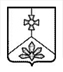 АДМИНИСТРАЦИЯ КАВАЛЕРОВСК ОГО МУНИЦИПАЛЬНОГО РАЙОНАПОСТАНОВЛЕНИЕ_16.09.2019                                              пгт Кавалерово                                    №  151_О внесении изменений в постановление администрации Кавалеровского муниципального района от 23.01.2019 № 12 «Об утверждении  муниципальной  программы «Комплексного развития транспортной инфраструктуры Устиновского сельского поселения Кавалеровского муниципального района Приморского края на 2019 - 2030 годы»            На основании Устава Кавалеровского муниципального района, в соответствии с постановлением администрации Кавалеровского муниципального района от 02 октября  2013 года N 444 "Об утверждении Порядка принятия решений о разработке, формировании, реализации и проведении оценки эффективности реализации муниципальных программ Кавалеровского муниципального района" администрация Кавалеровского муниципального района П О С Т А Н О В Л Я Е Т:1. Строку «Объемы и источники финансирования программы, (тыс.руб.)» паспорта муниципальной  программы «Комплексного развития транспортной инфраструктуры Устиновского сельского поселения Кавалеровского муниципального района Приморского края на 2019 - 2030 годы» (далее Программа) изложить в следующей редакции:«Источник финансирования – средства местного бюджета и дорожного фонда Приморского края, в том числе по годам:- 2019 год – 7 918,2 тыс. рублей;- 2020 год – 28 300,0 тыс. рублей;- на последующие годы средства уточняются при формировании бюджета на очередной финансовый год.»2. В разделе 1.4. Программы название таблицы «Перечень автомобильных дорог местного значения Устиновского сельского поселения Кавалеровского муниципального района» изменить на «Перечень автомобильных дорог местного значения Устиновского сельского поселения, автомобильные дороги местного значения Кавалеровского муниципального района вне населенных пунктов».3. В разделе 1.4 Программы в таблице «Перечень автомобильных дорог местного значения Устиновского сельского поселения Кавалеровского муниципального района» слова «Бесхозяйные дороги» заменить на слова «Автомобильные дороги местного значения вне населенных пунктов».4. В разделе 1.4 Программы название «Схемы бесхозяйных дорог» заменить на «Схемы автомобильных дорог местного значения вне населенных пунктов».5. Таблицу раздела 5 изложить в новом редакции с соответствии с Приложением 1 к настоящему постановлению.6. Таблицу раздела 6 «Контрольные показатели реализации программы» дополнить пунктом «Снижение социального риска (количество лиц, погибших в результате дорожно-транспортных происшествий, на 100 тыс. населения)».7. Организационно – правовому отделу администрации Кавалеровского муниципального района разместить настоящее постановление на официальном сайте Кавалеровского муниципального района и опубликовать в средствах массовой информации.8. Контроль за исполнение настоящего постановления оставляю за собой.Глава Кавалеровского муниципальногорайона – глава администрацииКавалеровского муниципального  района				               С.Р.ГавриковКопия верна: начальник организационно-правового отдела                          О.В.Лада№ п/пНаименование мероприятияНаименование мероприятияГоды реализацииОбъем финансирования, тыс. рублейОбъем финансирования, тыс. рублейОбъем финансирования, тыс. рублейОбъем финансирования, тыс. рублейОбъем финансирования, тыс. рублейНепосредствен-ный результат реализации мероприятияИсполнитель№ п/пНаименование мероприятияНаименование мероприятияГоды реализацииВсегов разрезе источников финансированияв разрезе источников финансированияв разрезе источников финансированияв разрезе источников финансированияНепосредствен-ный результат реализации мероприятияИсполнитель№ п/пНаименование мероприятияНаименование мероприятияГоды реализацииВсегокраевой бюджетрайонный бюджетбюджет поселенийВнебюд-жетные источникиНепосредствен-ный результат реализации мероприятияИсполнительПрограмма комплексного развития транспортной инфраструктуры Устиновского сельского поселения Кавалеровского муниципального района) Приморского края на 2019-2030 годПрограмма комплексного развития транспортной инфраструктуры Устиновского сельского поселения Кавалеровского муниципального района) Приморского края на 2019-2030 годПрограмма комплексного развития транспортной инфраструктуры Устиновского сельского поселения Кавалеровского муниципального района) Приморского края на 2019-2030 годПрограмма комплексного развития транспортной инфраструктуры Устиновского сельского поселения Кавалеровского муниципального района) Приморского края на 2019-2030 годПрограмма комплексного развития транспортной инфраструктуры Устиновского сельского поселения Кавалеровского муниципального района) Приморского края на 2019-2030 годПрограмма комплексного развития транспортной инфраструктуры Устиновского сельского поселения Кавалеровского муниципального района) Приморского края на 2019-2030 годПрограмма комплексного развития транспортной инфраструктуры Устиновского сельского поселения Кавалеровского муниципального района) Приморского края на 2019-2030 годПрограмма комплексного развития транспортной инфраструктуры Устиновского сельского поселения Кавалеровского муниципального района) Приморского края на 2019-2030 годПрограмма комплексного развития транспортной инфраструктуры Устиновского сельского поселения Кавалеровского муниципального района) Приморского края на 2019-2030 годПрограмма комплексного развития транспортной инфраструктуры Устиновского сельского поселения Кавалеровского муниципального района) Приморского края на 2019-2030 годПрограмма комплексного развития транспортной инфраструктуры Устиновского сельского поселения Кавалеровского муниципального района) Приморского края на 2019-2030 год1. Цель: Обеспечение качественного транспортного обслуживания населения путем совершенствования внутренних и внешних транспортных связей, повышение уровня безопасности дорожного движения Цель: Обеспечение качественного транспортного обслуживания населения путем совершенствования внутренних и внешних транспортных связей, повышение уровня безопасности дорожного движения Цель: Обеспечение качественного транспортного обслуживания населения путем совершенствования внутренних и внешних транспортных связей, повышение уровня безопасности дорожного движения Цель: Обеспечение качественного транспортного обслуживания населения путем совершенствования внутренних и внешних транспортных связей, повышение уровня безопасности дорожного движения Цель: Обеспечение качественного транспортного обслуживания населения путем совершенствования внутренних и внешних транспортных связей, повышение уровня безопасности дорожного движения Цель: Обеспечение качественного транспортного обслуживания населения путем совершенствования внутренних и внешних транспортных связей, повышение уровня безопасности дорожного движения Цель: Обеспечение качественного транспортного обслуживания населения путем совершенствования внутренних и внешних транспортных связей, повышение уровня безопасности дорожного движения Цель: Обеспечение качественного транспортного обслуживания населения путем совершенствования внутренних и внешних транспортных связей, повышение уровня безопасности дорожного движения Цель: Обеспечение качественного транспортного обслуживания населения путем совершенствования внутренних и внешних транспортных связей, повышение уровня безопасности дорожного движения Цель: Обеспечение качественного транспортного обслуживания населения путем совершенствования внутренних и внешних транспортных связей, повышение уровня безопасности дорожного движения1.1.Задачи:- создание новых и модернизация существующих базовых объектов транспортной инфраструктуры;- повышение качества внутренних транспортных связей за счет совершенствования всего транспортного каркаса и отдельных его элементов.Задачи:- создание новых и модернизация существующих базовых объектов транспортной инфраструктуры;- повышение качества внутренних транспортных связей за счет совершенствования всего транспортного каркаса и отдельных его элементов.Задачи:- создание новых и модернизация существующих базовых объектов транспортной инфраструктуры;- повышение качества внутренних транспортных связей за счет совершенствования всего транспортного каркаса и отдельных его элементов.Задачи:- создание новых и модернизация существующих базовых объектов транспортной инфраструктуры;- повышение качества внутренних транспортных связей за счет совершенствования всего транспортного каркаса и отдельных его элементов.Задачи:- создание новых и модернизация существующих базовых объектов транспортной инфраструктуры;- повышение качества внутренних транспортных связей за счет совершенствования всего транспортного каркаса и отдельных его элементов.Задачи:- создание новых и модернизация существующих базовых объектов транспортной инфраструктуры;- повышение качества внутренних транспортных связей за счет совершенствования всего транспортного каркаса и отдельных его элементов.Задачи:- создание новых и модернизация существующих базовых объектов транспортной инфраструктуры;- повышение качества внутренних транспортных связей за счет совершенствования всего транспортного каркаса и отдельных его элементов.Задачи:- создание новых и модернизация существующих базовых объектов транспортной инфраструктуры;- повышение качества внутренних транспортных связей за счет совершенствования всего транспортного каркаса и отдельных его элементов.Задачи:- создание новых и модернизация существующих базовых объектов транспортной инфраструктуры;- повышение качества внутренних транспортных связей за счет совершенствования всего транспортного каркаса и отдельных его элементов.Задачи:- создание новых и модернизация существующих базовых объектов транспортной инфраструктуры;- повышение качества внутренних транспортных связей за счет совершенствования всего транспортного каркаса и отдельных его элементов.Проведение паспортизации и инвентаризации автомобильных дорог местного значения, определение полосы отвода, регистрация земельных участков, занятых автодорогами местного значенияПроведение паспортизации и инвентаризации автомобильных дорог местного значения, определение полосы отвода, регистрация земельных участков, занятых автодорогами местного значенияПроведение паспортизации и инвентаризации автомобильных дорог местного значения, определение полосы отвода, регистрация земельных участков, занятых автодорогами местного значенияПроведение паспортизации и инвентаризации автомобильных дорог местного значения, определение полосы отвода, регистрация земельных участков, занятых автодорогами местного значенияПроведение паспортизации и инвентаризации автомобильных дорог местного значения, определение полосы отвода, регистрация земельных участков, занятых автодорогами местного значенияПроведение паспортизации и инвентаризации автомобильных дорог местного значения, определение полосы отвода, регистрация земельных участков, занятых автодорогами местного значенияПроведение паспортизации и инвентаризации автомобильных дорог местного значения, определение полосы отвода, регистрация земельных участков, занятых автодорогами местного значенияПроведение паспортизации и инвентаризации автомобильных дорог местного значения, определение полосы отвода, регистрация земельных участков, занятых автодорогами местного значенияПроведение паспортизации и инвентаризации автомобильных дорог местного значения, определение полосы отвода, регистрация земельных участков, занятых автодорогами местного значенияПроведение паспортизации и инвентаризации автомобильных дорог местного значения, определение полосы отвода, регистрация земельных участков, занятых автодорогами местного значенияПроведение паспортизации и инвентаризации автомобильных дорог местного значения, определение полосы отвода, регистрация земельных участков, занятых автодорогами местного значения1.1.12019Получение правоустанавливающих документов на автомобильные дороги местного значенияАдминистрация Кавалеровского муниципального района1.1.1Инвентаризация и паспортизация дорог с. СинегорьеИнвентаризация и паспортизация дорог с. Синегорье2020100,0100,0Получение правоустанавливающих документов на автомобильные дороги местного значенияАдминистрация Кавалеровского муниципального района1.1.1Инвентаризация и паспортизация дорог с. УстиновкаИнвентаризация и паспортизация дорог с. Устиновка2021200,0200,0Получение правоустанавливающих документов на автомобильные дороги местного значенияАдминистрация Кавалеровского муниципального района1.1.1Инвентаризация и паспортизация дорог с. БогопольИнвентаризация и паспортизация дорог с. Богополь2022200,0200,0Получение правоустанавливающих документов на автомобильные дороги местного значенияАдминистрация Кавалеровского муниципального района1.1.1Инвентаризация и паспортизация дорог с. ЗеркальноеИнвентаризация и паспортизация дорог с. Зеркальное2023300,0300,0Получение правоустанавливающих документов на автомобильные дороги местного значенияАдминистрация Кавалеровского муниципального района1.1.12024Получение правоустанавливающих документов на автомобильные дороги местного значенияАдминистрация Кавалеровского муниципального района1.1.12025Получение правоустанавливающих документов на автомобильные дороги местного значенияАдминистрация Кавалеровского муниципального района1.1.12026Получение правоустанавливающих документов на автомобильные дороги местного значенияАдминистрация Кавалеровского муниципального района1.1.12027Получение правоустанавливающих документов на автомобильные дороги местного значенияАдминистрация Кавалеровского муниципального района1.1.12028Получение правоустанавливающих документов на автомобильные дороги местного значенияАдминистрация Кавалеровского муниципального района1.1.12029Получение правоустанавливающих документов на автомобильные дороги местного значенияАдминистрация Кавалеровского муниципального района1.1.12030Получение правоустанавливающих документов на автомобильные дороги местного значенияАдминистрация Кавалеровского муниципального районаВсегоВсегоВсего800,0800,0Получение правоустанавливающих документов на автомобильные дороги местного значенияАдминистрация Кавалеровского муниципального районаИнвентаризация с оценкой технического состояния всех инженерных сооружений на автомобильных дорогах и улицах Устиновского сельского поселения Кавалеровского муниципального района), определение сроков и объемов необходимой реконструкции или нового строительстваИнвентаризация с оценкой технического состояния всех инженерных сооружений на автомобильных дорогах и улицах Устиновского сельского поселения Кавалеровского муниципального района), определение сроков и объемов необходимой реконструкции или нового строительстваИнвентаризация с оценкой технического состояния всех инженерных сооружений на автомобильных дорогах и улицах Устиновского сельского поселения Кавалеровского муниципального района), определение сроков и объемов необходимой реконструкции или нового строительстваИнвентаризация с оценкой технического состояния всех инженерных сооружений на автомобильных дорогах и улицах Устиновского сельского поселения Кавалеровского муниципального района), определение сроков и объемов необходимой реконструкции или нового строительстваИнвентаризация с оценкой технического состояния всех инженерных сооружений на автомобильных дорогах и улицах Устиновского сельского поселения Кавалеровского муниципального района), определение сроков и объемов необходимой реконструкции или нового строительстваИнвентаризация с оценкой технического состояния всех инженерных сооружений на автомобильных дорогах и улицах Устиновского сельского поселения Кавалеровского муниципального района), определение сроков и объемов необходимой реконструкции или нового строительстваИнвентаризация с оценкой технического состояния всех инженерных сооружений на автомобильных дорогах и улицах Устиновского сельского поселения Кавалеровского муниципального района), определение сроков и объемов необходимой реконструкции или нового строительстваИнвентаризация с оценкой технического состояния всех инженерных сооружений на автомобильных дорогах и улицах Устиновского сельского поселения Кавалеровского муниципального района), определение сроков и объемов необходимой реконструкции или нового строительстваИнвентаризация с оценкой технического состояния всех инженерных сооружений на автомобильных дорогах и улицах Устиновского сельского поселения Кавалеровского муниципального района), определение сроков и объемов необходимой реконструкции или нового строительстваИнвентаризация с оценкой технического состояния всех инженерных сооружений на автомобильных дорогах и улицах Устиновского сельского поселения Кавалеровского муниципального района), определение сроков и объемов необходимой реконструкции или нового строительстваИнвентаризация с оценкой технического состояния всех инженерных сооружений на автомобильных дорогах и улицах Устиновского сельского поселения Кавалеровского муниципального района), определение сроков и объемов необходимой реконструкции или нового строительства1.1.2.2019Безопасное использование искусственных сооружений на автомобильных дорогахАдминистрация Кавалеровского муниципального района1.1.2.2020Безопасное использование искусственных сооружений на автомобильных дорогахАдминистрация Кавалеровского муниципального района1.1.2.202150,050,0Безопасное использование искусственных сооружений на автомобильных дорогахАдминистрация Кавалеровского муниципального района1.1.2.2022Безопасное использование искусственных сооружений на автомобильных дорогахАдминистрация Кавалеровского муниципального района1.1.2.2023Безопасное использование искусственных сооружений на автомобильных дорогахАдминистрация Кавалеровского муниципального района1.1.2.2024Безопасное использование искусственных сооружений на автомобильных дорогахАдминистрация Кавалеровского муниципального района1.1.2.2025Безопасное использование искусственных сооружений на автомобильных дорогахАдминистрация Кавалеровского муниципального района1.1.2.2026Безопасное использование искусственных сооружений на автомобильных дорогахАдминистрация Кавалеровского муниципального района1.1.2.2027Безопасное использование искусственных сооружений на автомобильных дорогахАдминистрация Кавалеровского муниципального района1.1.2.2028Безопасное использование искусственных сооружений на автомобильных дорогахАдминистрация Кавалеровского муниципального района1.1.2.2029Безопасное использование искусственных сооружений на автомобильных дорогахАдминистрация Кавалеровского муниципального района1.1.2.2030Безопасное использование искусственных сооружений на автомобильных дорогахАдминистрация Кавалеровского муниципального района1.1.2.ВсегоВсегоВсего50,050,0Безопасное использование искусственных сооружений на автомобильных дорогахАдминистрация Кавалеровского муниципального районаРемонт автомобильных дорог общего пользования местного значенияРемонт автомобильных дорог общего пользования местного значенияРемонт автомобильных дорог общего пользования местного значенияРемонт автомобильных дорог общего пользования местного значенияРемонт автомобильных дорог общего пользования местного значенияРемонт автомобильных дорог общего пользования местного значенияРемонт автомобильных дорог общего пользования местного значенияРемонт автомобильных дорог общего пользования местного значенияРемонт автомобильных дорог общего пользования местного значенияРемонт автомобильных дорог общего пользования местного значенияРемонт автомобильных дорог общего пользования местного значения1.1.3.Асфальтирование улиц Центральная, Речная с. Устиновка.Асфальтирование улиц Центральная, Речная с. Устиновка.20197 500,06 000,01 500,0Подготовка сметной документации ремонта дорог общего пользования местного значенияАдминистрация Кавалеровского муниципального района1.1.3.Ремонт асфальтобетонного покрытия по улицам Лесная, Зеленая с. Устиновка. Улиц Советская, Молодежная с. Зеркальное. Ремонт гравийного покрытия улиц Рабочая, Садовая, Садовая, пер. Армянский с. Богополь. Ремонт проездов к дому № 17 по ул. Центральной и МБОУ СОШ с. УстиновкаРемонт асфальтобетонного покрытия по улицам Лесная, Зеленая с. Устиновка. Улиц Советская, Молодежная с. Зеркальное. Ремонт гравийного покрытия улиц Рабочая, Садовая, Садовая, пер. Армянский с. Богополь. Ремонт проездов к дому № 17 по ул. Центральной и МБОУ СОШ с. Устиновка202027 400,027 100,0300,0Подготовка сметной документации ремонта дорог общего пользования местного значенияАдминистрация Кавалеровского муниципального района1.1.3.Устройство асфальтобетонного покрытия на дорогах местного значения не менее 700 мУстройство асфальтобетонного покрытия на дорогах местного значения не менее 700 м20216 060,06 000,060,0Подготовка сметной документации ремонта дорог общего пользования местного значенияАдминистрация Кавалеровского муниципального района1.1.3.Устройство асфальтобетонного покрытия на дорогах местного значения не менее 700 мУстройство асфальтобетонного покрытия на дорогах местного значения не менее 700 м20226 060,06 000,060,0Подготовка сметной документации ремонта дорог общего пользования местного значенияАдминистрация Кавалеровского муниципального района1.1.3.Устройство асфальтобетонного покрытия на дорогах местного значения не менее 700 мУстройство асфальтобетонного покрытия на дорогах местного значения не менее 700 м20236 060,06 000,060,0Подготовка сметной документации ремонта дорог общего пользования местного значенияАдминистрация Кавалеровского муниципального района1.1.3.Устройство асфальтобетонного покрытия на дорогах местного значения не менее 700 мУстройство асфальтобетонного покрытия на дорогах местного значения не менее 700 м20246 060,06 000,060,0Подготовка сметной документации ремонта дорог общего пользования местного значенияАдминистрация Кавалеровского муниципального района1.1.3.Устройство асфальтобетонного покрытия на дорогах местного значения не менее 700 мУстройство асфальтобетонного покрытия на дорогах местного значения не менее 700 м20256 060,06 000,060,0Подготовка сметной документации ремонта дорог общего пользования местного значенияАдминистрация Кавалеровского муниципального района1.1.3.Устройство асфальтобетонного покрытия на дорогах местного значения не менее 700 мУстройство асфальтобетонного покрытия на дорогах местного значения не менее 700 м20266 060,06 000,060,0Подготовка сметной документации ремонта дорог общего пользования местного значенияАдминистрация Кавалеровского муниципального района1.1.3.Устройство асфальтобетонного покрытия на дорогах местного значения не менее 700 мУстройство асфальтобетонного покрытия на дорогах местного значения не менее 700 м20276 060,06 000,060,0Подготовка сметной документации ремонта дорог общего пользования местного значенияАдминистрация Кавалеровского муниципального района1.1.3.Устройство асфальтобетонного покрытия на дорогах местного значения не менее 700 мУстройство асфальтобетонного покрытия на дорогах местного значения не менее 700 м20286 060,06 000,060,0Подготовка сметной документации ремонта дорог общего пользования местного значенияАдминистрация Кавалеровского муниципального района1.1.3.Устройство асфальтобетонного покрытия на дорогах местного значения не менее 700 мУстройство асфальтобетонного покрытия на дорогах местного значения не менее 700 м20296 060,06 000,060,0Подготовка сметной документации ремонта дорог общего пользования местного значенияАдминистрация Кавалеровского муниципального района1.1.3.Устройство асфальтобетонного покрытия на дорогах местного значения не менее 700 мУстройство асфальтобетонного покрытия на дорогах местного значения не менее 700 м20306 060,06 000,060,0Подготовка сметной документации ремонта дорог общего пользования местного значенияАдминистрация Кавалеровского муниципального районаВсегоВсегоВсегоВсего95 500,093 100,02 400,0Подготовка сметной документации ремонта дорог общего пользования местного значенияАдминистрация Кавалеровского муниципального района1.1.4Содержание автомобильных дорог местного значенияСодержание автомобильных дорог местного значения2019418,2418,2Отсыпка, ремонтное профилирование гравийных дорог, нарезка кюветов, подсыпка песком, расчистка покрытия от снегаАдминистрация Кавалеровского муниципального района1.1.4Содержание автомобильных дорог местного значенияСодержание автомобильных дорог местного значения2020795,0795,0Отсыпка, ремонтное профилирование гравийных дорог, нарезка кюветов, подсыпка песком, расчистка покрытия от снегаАдминистрация Кавалеровского муниципального района1.1.4Содержание автомобильных дорог местного значенияСодержание автомобильных дорог местного значения2021935,0935,0Отсыпка, ремонтное профилирование гравийных дорог, нарезка кюветов, подсыпка песком, расчистка покрытия от снегаАдминистрация Кавалеровского муниципального района1.1.4Содержание автомобильных дорог местного значенияСодержание автомобильных дорог местного значения20221 085,01 085,0Отсыпка, ремонтное профилирование гравийных дорог, нарезка кюветов, подсыпка песком, расчистка покрытия от снегаАдминистрация Кавалеровского муниципального района1.1.4Содержание автомобильных дорог местного значенияСодержание автомобильных дорог местного значения2023935,0935,0Отсыпка, ремонтное профилирование гравийных дорог, нарезка кюветов, подсыпка песком, расчистка покрытия от снегаАдминистрация Кавалеровского муниципального района1.1.4Содержание автомобильных дорог местного значенияСодержание автомобильных дорог местного значения20241 235,01 235,0Отсыпка, ремонтное профилирование гравийных дорог, нарезка кюветов, подсыпка песком, расчистка покрытия от снегаАдминистрация Кавалеровского муниципального района1.1.4Содержание автомобильных дорог местного значенияСодержание автомобильных дорог местного значения20251 235,01 235,0Отсыпка, ремонтное профилирование гравийных дорог, нарезка кюветов, подсыпка песком, расчистка покрытия от снегаАдминистрация Кавалеровского муниципального района1.1.4Содержание автомобильных дорог местного значенияСодержание автомобильных дорог местного значения20261 235,01 235,0Отсыпка, ремонтное профилирование гравийных дорог, нарезка кюветов, подсыпка песком, расчистка покрытия от снегаАдминистрация Кавалеровского муниципального района1.1.4Содержание автомобильных дорог местного значенияСодержание автомобильных дорог местного значения20271 235,01 235,0Отсыпка, ремонтное профилирование гравийных дорог, нарезка кюветов, подсыпка песком, расчистка покрытия от снегаАдминистрация Кавалеровского муниципального района1.1.4Содержание автомобильных дорог местного значенияСодержание автомобильных дорог местного значения20281 235,01 235,0Отсыпка, ремонтное профилирование гравийных дорог, нарезка кюветов, подсыпка песком, расчистка покрытия от снегаАдминистрация Кавалеровского муниципального района1.1.4Содержание автомобильных дорог местного значенияСодержание автомобильных дорог местного значения20291 235,01 235,0Отсыпка, ремонтное профилирование гравийных дорог, нарезка кюветов, подсыпка песком, расчистка покрытия от снегаАдминистрация Кавалеровского муниципального района1.1.4Содержание автомобильных дорог местного значенияСодержание автомобильных дорог местного значения20301 235,01 235,0Отсыпка, ремонтное профилирование гравийных дорог, нарезка кюветов, подсыпка песком, расчистка покрытия от снегаАдминистрация Кавалеровского муниципального районаВсегоВсегоВсегоВсего 12 813,212 813,2Отсыпка, ремонтное профилирование гравийных дорог, нарезка кюветов, подсыпка песком, расчистка покрытия от снегаАдминистрация Кавалеровского муниципального района1.1.5Размещение дорожных знаков и указателей на улицах населенных пунктовРазмещение дорожных знаков и указателей на улицах населенных пунктов2019Снижение дорожно-транспортных происшествийАдминистрация Кавалеровского муниципального района1.1.5Размещение дорожных знаков и указателей на улицах населенных пунктовРазмещение дорожных знаков и указателей на улицах населенных пунктов2020Снижение дорожно-транспортных происшествийАдминистрация Кавалеровского муниципального района1.1.5Размещение дорожных знаков и указателей на улицах населенных пунктовРазмещение дорожных знаков и указателей на улицах населенных пунктов2021Снижение дорожно-транспортных происшествийАдминистрация Кавалеровского муниципального района1.1.5Размещение дорожных знаков и указателей на улицах населенных пунктовРазмещение дорожных знаков и указателей на улицах населенных пунктов2022Снижение дорожно-транспортных происшествийАдминистрация Кавалеровского муниципального района1.1.5Размещение дорожных знаков и указателей на улицах населенных пунктовРазмещение дорожных знаков и указателей на улицах населенных пунктов2023Снижение дорожно-транспортных происшествийАдминистрация Кавалеровского муниципального района1.1.5Размещение дорожных знаков и указателей на улицах населенных пунктовРазмещение дорожных знаков и указателей на улицах населенных пунктов2024Снижение дорожно-транспортных происшествийАдминистрация Кавалеровского муниципального района1.1.5Размещение дорожных знаков и указателей на улицах населенных пунктовРазмещение дорожных знаков и указателей на улицах населенных пунктов2025Снижение дорожно-транспортных происшествийАдминистрация Кавалеровского муниципального района1.1.5Размещение дорожных знаков и указателей на улицах населенных пунктовРазмещение дорожных знаков и указателей на улицах населенных пунктов2026Снижение дорожно-транспортных происшествийАдминистрация Кавалеровского муниципального района1.1.5Размещение дорожных знаков и указателей на улицах населенных пунктовРазмещение дорожных знаков и указателей на улицах населенных пунктов2027Снижение дорожно-транспортных происшествийАдминистрация Кавалеровского муниципального района1.1.5Размещение дорожных знаков и указателей на улицах населенных пунктовРазмещение дорожных знаков и указателей на улицах населенных пунктов2028Снижение дорожно-транспортных происшествийАдминистрация Кавалеровского муниципального района1.1.5Размещение дорожных знаков и указателей на улицах населенных пунктовРазмещение дорожных знаков и указателей на улицах населенных пунктов2029Снижение дорожно-транспортных происшествийАдминистрация Кавалеровского муниципального района1.1.5Размещение дорожных знаков и указателей на улицах населенных пунктовРазмещение дорожных знаков и указателей на улицах населенных пунктов2030Снижение дорожно-транспортных происшествийАдминистрация Кавалеровского муниципального районаВсегоВсегоВсегоВсегоСнижение дорожно-транспортных происшествийАдминистрация Кавалеровского муниципального района22Цель: Обеспечение безопасности дорожного движения в Кавалеровском муниципальном районеЦель: Обеспечение безопасности дорожного движения в Кавалеровском муниципальном районеЦель: Обеспечение безопасности дорожного движения в Кавалеровском муниципальном районеЦель: Обеспечение безопасности дорожного движения в Кавалеровском муниципальном районеЦель: Обеспечение безопасности дорожного движения в Кавалеровском муниципальном районеЦель: Обеспечение безопасности дорожного движения в Кавалеровском муниципальном районеЦель: Обеспечение безопасности дорожного движения в Кавалеровском муниципальном районеЦель: Обеспечение безопасности дорожного движения в Кавалеровском муниципальном районеЦель: Обеспечение безопасности дорожного движения в Кавалеровском муниципальном районе2.12.1Задачи: 1. Формирование законопослушного поведения участников дорожного движения2. Профилактика детского дорожно-транспортного травматизмаЗадачи: 1. Формирование законопослушного поведения участников дорожного движения2. Профилактика детского дорожно-транспортного травматизмаЗадачи: 1. Формирование законопослушного поведения участников дорожного движения2. Профилактика детского дорожно-транспортного травматизмаЗадачи: 1. Формирование законопослушного поведения участников дорожного движения2. Профилактика детского дорожно-транспортного травматизмаЗадачи: 1. Формирование законопослушного поведения участников дорожного движения2. Профилактика детского дорожно-транспортного травматизмаЗадачи: 1. Формирование законопослушного поведения участников дорожного движения2. Профилактика детского дорожно-транспортного травматизмаЗадачи: 1. Формирование законопослушного поведения участников дорожного движения2. Профилактика детского дорожно-транспортного травматизмаЗадачи: 1. Формирование законопослушного поведения участников дорожного движения2. Профилактика детского дорожно-транспортного травматизмаЗадачи: 1. Формирование законопослушного поведения участников дорожного движения2. Профилактика детского дорожно-транспортного травматизма2.1.12.1.1Оборудование искусственным освещением автобусных остановок, мест концентрации ДТП2019Увеличения уровня безопасности дорожного движения на дорогах местного значенияАдминистрация Кавалеровского муниципального района, администрация Кавалеровского городского поселения2.1.12.1.1Оборудование искусственным освещением автобусных остановок, мест концентрации ДТП2020Увеличения уровня безопасности дорожного движения на дорогах местного значенияАдминистрация Кавалеровского муниципального района, администрация Кавалеровского городского поселения2.1.12.1.1Оборудование искусственным освещением автобусных остановок, мест концентрации ДТП2021Увеличения уровня безопасности дорожного движения на дорогах местного значенияАдминистрация Кавалеровского муниципального района, администрация Кавалеровского городского поселения2.1.12.1.1Оборудование искусственным освещением автобусных остановок, мест концентрации ДТП2022Увеличения уровня безопасности дорожного движения на дорогах местного значенияАдминистрация Кавалеровского муниципального района, администрация Кавалеровского городского поселения2.1.12.1.1Оборудование искусственным освещением автобусных остановок, мест концентрации ДТП2023Увеличения уровня безопасности дорожного движения на дорогах местного значенияАдминистрация Кавалеровского муниципального района, администрация Кавалеровского городского поселения2.1.12.1.1Оборудование искусственным освещением автобусных остановок, мест концентрации ДТП2024Увеличения уровня безопасности дорожного движения на дорогах местного значенияАдминистрация Кавалеровского муниципального района, администрация Кавалеровского городского поселения2.1.12.1.1Оборудование искусственным освещением автобусных остановок, мест концентрации ДТП2025Увеличения уровня безопасности дорожного движения на дорогах местного значенияАдминистрация Кавалеровского муниципального района, администрация Кавалеровского городского поселения2.1.12.1.1Оборудование искусственным освещением автобусных остановок, мест концентрации ДТП2026Увеличения уровня безопасности дорожного движения на дорогах местного значенияАдминистрация Кавалеровского муниципального района, администрация Кавалеровского городского поселения2.1.12.1.1Оборудование искусственным освещением автобусных остановок, мест концентрации ДТП2027Увеличения уровня безопасности дорожного движения на дорогах местного значенияАдминистрация Кавалеровского муниципального района, администрация Кавалеровского городского поселения2.1.12.1.1Оборудование искусственным освещением автобусных остановок, мест концентрации ДТП2028Увеличения уровня безопасности дорожного движения на дорогах местного значенияАдминистрация Кавалеровского муниципального района, администрация Кавалеровского городского поселения2.1.12.1.1Оборудование искусственным освещением автобусных остановок, мест концентрации ДТП2029Увеличения уровня безопасности дорожного движения на дорогах местного значенияАдминистрация Кавалеровского муниципального района, администрация Кавалеровского городского поселения2.1.12.1.1Оборудование искусственным освещением автобусных остановок, мест концентрации ДТП2030Увеличения уровня безопасности дорожного движения на дорогах местного значенияАдминистрация Кавалеровского муниципального района, администрация Кавалеровского городского поселенияВсегоВсегоВсегоВсегоУвеличения уровня безопасности дорожного движения на дорогах местного значенияАдминистрация Кавалеровского муниципального района, администрация Кавалеровского городского поселения2.1.22.1.2Оборудование пешеходных переходов на автомобильных дорогах местного значения в соответствии с современными требованиями (светофоры Т7, леерные ограждения, дорожные знаки, разметка и т.д.)2019Увеличения уровня законопослушного поведения участников дорожного движения (пешеходов)Администрация Кавалеровского муниципального района, администрация Кавалеровского городского поселения2.1.22.1.2Оборудование пешеходных переходов на автомобильных дорогах местного значения в соответствии с современными требованиями (светофоры Т7, леерные ограждения, дорожные знаки, разметка и т.д.)2020Увеличения уровня законопослушного поведения участников дорожного движения (пешеходов)Администрация Кавалеровского муниципального района, администрация Кавалеровского городского поселения2.1.22.1.2Оборудование пешеходных переходов на автомобильных дорогах местного значения в соответствии с современными требованиями (светофоры Т7, леерные ограждения, дорожные знаки, разметка и т.д.)2021Увеличения уровня законопослушного поведения участников дорожного движения (пешеходов)Администрация Кавалеровского муниципального района, администрация Кавалеровского городского поселения2.1.22.1.2Оборудование пешеходных переходов на автомобильных дорогах местного значения в соответствии с современными требованиями (светофоры Т7, леерные ограждения, дорожные знаки, разметка и т.д.)2022Увеличения уровня законопослушного поведения участников дорожного движения (пешеходов)Администрация Кавалеровского муниципального района, администрация Кавалеровского городского поселения2.1.22.1.2Оборудование пешеходных переходов на автомобильных дорогах местного значения в соответствии с современными требованиями (светофоры Т7, леерные ограждения, дорожные знаки, разметка и т.д.)2023Увеличения уровня законопослушного поведения участников дорожного движения (пешеходов)Администрация Кавалеровского муниципального района, администрация Кавалеровского городского поселения2.1.22.1.2Оборудование пешеходных переходов на автомобильных дорогах местного значения в соответствии с современными требованиями (светофоры Т7, леерные ограждения, дорожные знаки, разметка и т.д.)2024Увеличения уровня законопослушного поведения участников дорожного движения (пешеходов)Администрация Кавалеровского муниципального района, администрация Кавалеровского городского поселения2.1.22.1.2Оборудование пешеходных переходов на автомобильных дорогах местного значения в соответствии с современными требованиями (светофоры Т7, леерные ограждения, дорожные знаки, разметка и т.д.)2025Увеличения уровня законопослушного поведения участников дорожного движения (пешеходов)Администрация Кавалеровского муниципального района, администрация Кавалеровского городского поселения2.1.22.1.2Оборудование пешеходных переходов на автомобильных дорогах местного значения в соответствии с современными требованиями (светофоры Т7, леерные ограждения, дорожные знаки, разметка и т.д.)2026Увеличения уровня законопослушного поведения участников дорожного движения (пешеходов)Администрация Кавалеровского муниципального района, администрация Кавалеровского городского поселения2.1.22.1.2Оборудование пешеходных переходов на автомобильных дорогах местного значения в соответствии с современными требованиями (светофоры Т7, леерные ограждения, дорожные знаки, разметка и т.д.)2027Увеличения уровня законопослушного поведения участников дорожного движения (пешеходов)Администрация Кавалеровского муниципального района, администрация Кавалеровского городского поселения2.1.22.1.2Оборудование пешеходных переходов на автомобильных дорогах местного значения в соответствии с современными требованиями (светофоры Т7, леерные ограждения, дорожные знаки, разметка и т.д.)2028Увеличения уровня законопослушного поведения участников дорожного движения (пешеходов)Администрация Кавалеровского муниципального района, администрация Кавалеровского городского поселения2.1.22.1.2Оборудование пешеходных переходов на автомобильных дорогах местного значения в соответствии с современными требованиями (светофоры Т7, леерные ограждения, дорожные знаки, разметка и т.д.)2029Увеличения уровня законопослушного поведения участников дорожного движения (пешеходов)Администрация Кавалеровского муниципального района, администрация Кавалеровского городского поселения2.1.22.1.2Оборудование пешеходных переходов на автомобильных дорогах местного значения в соответствии с современными требованиями (светофоры Т7, леерные ограждения, дорожные знаки, разметка и т.д.)2030Увеличения уровня законопослушного поведения участников дорожного движения (пешеходов)Администрация Кавалеровского муниципального района, администрация Кавалеровского городского поселенияВсегоВсегоВсегоВсегоУвеличения уровня законопослушного поведения участников дорожного движения (пешеходов)Администрация Кавалеровского муниципального района, администрация Кавалеровского городского поселения2.1.32.1.3Создание и размещение информационно-пропагандистских материалов, призванных освещать работу по обеспечению безопасности дорожного движения с целью повышения грамотности, ответственности и уровня самосознания водителей и пассажиров20192.1.32.1.3Создание и размещение информационно-пропагандистских материалов, призванных освещать работу по обеспечению безопасности дорожного движения с целью повышения грамотности, ответственности и уровня самосознания водителей и пассажиров20202.1.32.1.3Создание и размещение информационно-пропагандистских материалов, призванных освещать работу по обеспечению безопасности дорожного движения с целью повышения грамотности, ответственности и уровня самосознания водителей и пассажиров20212.1.32.1.3Создание и размещение информационно-пропагандистских материалов, призванных освещать работу по обеспечению безопасности дорожного движения с целью повышения грамотности, ответственности и уровня самосознания водителей и пассажиров20222.1.32.1.3Создание и размещение информационно-пропагандистских материалов, призванных освещать работу по обеспечению безопасности дорожного движения с целью повышения грамотности, ответственности и уровня самосознания водителей и пассажиров20232.1.32.1.3Создание и размещение информационно-пропагандистских материалов, призванных освещать работу по обеспечению безопасности дорожного движения с целью повышения грамотности, ответственности и уровня самосознания водителей и пассажиров20242.1.32.1.3Создание и размещение информационно-пропагандистских материалов, призванных освещать работу по обеспечению безопасности дорожного движения с целью повышения грамотности, ответственности и уровня самосознания водителей и пассажиров20252.1.32.1.3Создание и размещение информационно-пропагандистских материалов, призванных освещать работу по обеспечению безопасности дорожного движения с целью повышения грамотности, ответственности и уровня самосознания водителей и пассажиров20262.1.32.1.3Создание и размещение информационно-пропагандистских материалов, призванных освещать работу по обеспечению безопасности дорожного движения с целью повышения грамотности, ответственности и уровня самосознания водителей и пассажиров20272.1.32.1.3Создание и размещение информационно-пропагандистских материалов, призванных освещать работу по обеспечению безопасности дорожного движения с целью повышения грамотности, ответственности и уровня самосознания водителей и пассажиров20282.1.32.1.3Создание и размещение информационно-пропагандистских материалов, призванных освещать работу по обеспечению безопасности дорожного движения с целью повышения грамотности, ответственности и уровня самосознания водителей и пассажиров20292.1.32.1.3Создание и размещение информационно-пропагандистских материалов, призванных освещать работу по обеспечению безопасности дорожного движения с целью повышения грамотности, ответственности и уровня самосознания водителей и пассажиров2030ВсегоВсегоВсегоВсего2.1.42.1.4Изготовление и распространение световозвращающих приспособлений в среде дошкольных и учащихся младших классов20192.1.42.1.4Изготовление и распространение световозвращающих приспособлений в среде дошкольных и учащихся младших классов20205,05,02.1.42.1.4Изготовление и распространение световозвращающих приспособлений в среде дошкольных и учащихся младших классов20215,05,02.1.42.1.4Изготовление и распространение световозвращающих приспособлений в среде дошкольных и учащихся младших классов20225,05,02.1.42.1.4Изготовление и распространение световозвращающих приспособлений в среде дошкольных и учащихся младших классов20235,05,02.1.42.1.4Изготовление и распространение световозвращающих приспособлений в среде дошкольных и учащихся младших классов20245,05,02.1.42.1.4Изготовление и распространение световозвращающих приспособлений в среде дошкольных и учащихся младших классов20255,05,02.1.42.1.4Изготовление и распространение световозвращающих приспособлений в среде дошкольных и учащихся младших классов20265,05,02.1.42.1.4Изготовление и распространение световозвращающих приспособлений в среде дошкольных и учащихся младших классов20275,05,02.1.42.1.4Изготовление и распространение световозвращающих приспособлений в среде дошкольных и учащихся младших классов20285,05,02.1.42.1.4Изготовление и распространение световозвращающих приспособлений в среде дошкольных и учащихся младших классов20295,05,02.1.42.1.4Изготовление и распространение световозвращающих приспособлений в среде дошкольных и учащихся младших классов20305,05,0ВсегоВсегоВсегоВсего55,055,0Итого по основным мероприятиямИтого по основным мероприятиям20197 918,26 000,01 918,2Администрация Кавалеровского муниципального районаИтого по основным мероприятиямИтого по основным мероприятиям202028 300,027 100,01 200,0Администрация Кавалеровского муниципального районаИтого по основным мероприятиямИтого по основным мероприятиям20218 200,06 000,01 200,0Администрация Кавалеровского муниципального районаИтого по основным мероприятиямИтого по основным мероприятиям20228 300,06 000,01 300,0Администрация Кавалеровского муниципального районаИтого по основным мероприятиямИтого по основным мероприятиям20238 300,06 000,01 300,0Администрация Кавалеровского муниципального районаИтого по основным мероприятиямИтого по основным мероприятиям20248 300,06 000,01 300,0Администрация Кавалеровского муниципального районаИтого по основным мероприятиямИтого по основным мероприятиям20258 300,06 000,01 300,0Администрация Кавалеровского муниципального районаИтого по основным мероприятиямИтого по основным мероприятиям20268 300,06 000,01 300,0Администрация Кавалеровского муниципального районаИтого по основным мероприятиямИтого по основным мероприятиям20278 300,06 000,01 300,0Администрация Кавалеровского муниципального районаИтого по основным мероприятиямИтого по основным мероприятиям20288 300,06 000,01 300,0Администрация Кавалеровского муниципального районаИтого по основным мероприятиямИтого по основным мероприятиям20298 300,06 000,01 300,0Администрация Кавалеровского муниципального районаИтого по основным мероприятиямИтого по основным мероприятиям20308 300,06 000,01 300,0Администрация Кавалеровского муниципального районаВсегоВсегоВсегоВсего107 208,293 100,014 108,2Администрация Кавалеровского муниципального района